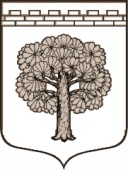 МУНИЦИПАЛЬНОЕ ОБРАЗОВАНИЕ                     «ДУБРОВСКОЕ ГОРОДСКОЕ ПОСЕЛЕНИЕ»              ВСЕВОЛОЖСКОГО МУНИЦИПАЛЬНОГО РАЙОНА                                   ЛЕНИНГРАДСКОЙ ОБЛАСТИ                                              СОВЕТ ДЕПУТАТОВ                                                       РЕШЕНИЕ           18.04.2017.                                                                           № 24                 г.п. ДубровкаО награждении Почетной грамотойглавы МО «Дубровское городское поселение»        В соответствии с Федеральным законом от 06.10.2003. № 131-ФЗ «Об общих принципах организации местного самоуправления в Российской Федерации», на основании Положения о Почетном дипломе и Почетной грамоте главы муниципального образования «Дубровское городское поселение», утвержденным решением совета депутатов от 09.12.2008. № 99 и на основании представленных ходатайств, совет депутатов принялРЕШЕНИЕ:1. Наградить Почетной грамотой главы МО «Дубровское городское поселение»:-Гусеву Антонину Анатольевну- генерального директора ООО "ЖКХ" за многолетний добросовестный труд в сфере жилищно-коммунального хозяйства ;-Позднякову Викторию Викторовну- заместителя директора по УВР МБУДО "Детская школа искусств Всеволожского района пос. им. Морозова", Дубровское отделение, за многолетний добросовестный труд и большой вклад в художественно-эстетическое воспитание детей. 2.Решение вступает в силу с момента его принятия.3. Контроль исполнения решения оставляю за собой.Глава муниципального образования                                Т.Г.Куликова